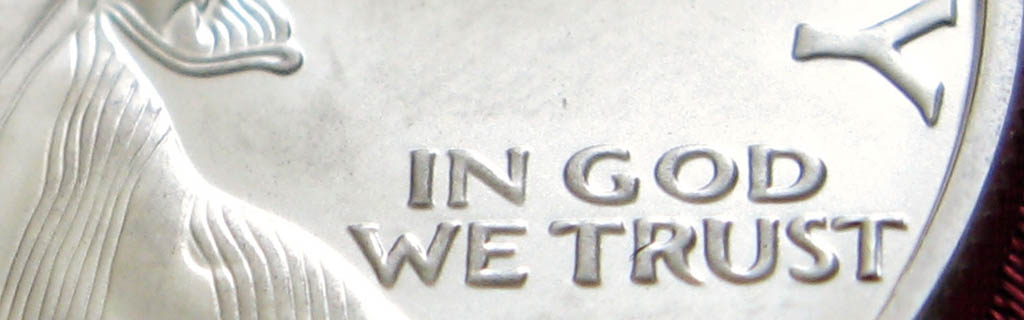 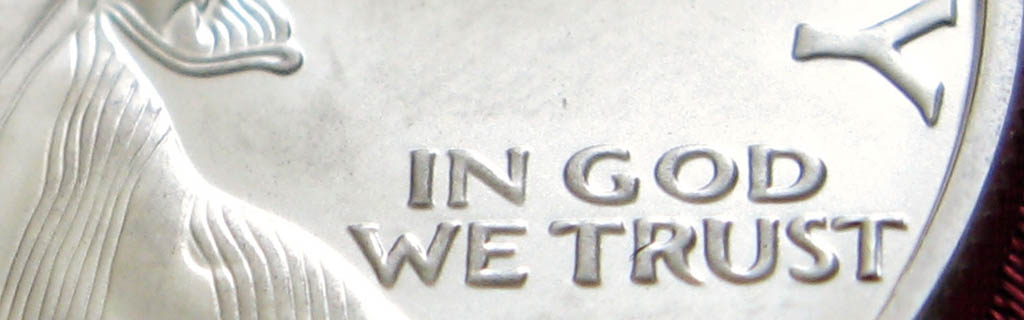 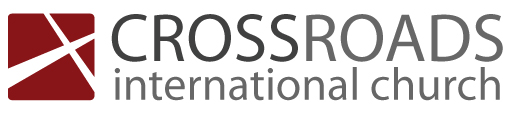 Wungramthan Shongzan17 May 2015SingaporePut confidence in Christ rather than worldly credentialsPhilippians 3:4-11IntroductionWrite your brief Bio-data here.How important and valuable are these worldly  ________________?Paul testifies and tells the Philippians how can Christians have confidence in their salvation in the midst of suffering and false teaching.Christians do not put confidence in _____________   __________________ (4-8).There are seven human advantages Paul could boast of (5-6).The first four are inherited privileges (5).The last three are on Paul’s personal achievements (5c-6).Paul considers them loss and rubbish (7-8).Christians should trust in the __________________ of God by ____________ in Christ and His ____________________ power (9-11).Righteousness comes from God through faith in Christ (9).Knowing Christ means - (10)Trusting Christ for righteousness.To know the power of His resurrection.To be willing to share in His sufferings.Knowing Christ made Paul radically changed (9-10).ConclusionDo you know Jesus Christ as Paul did?As students, as executives, as mothers, where is your confidence today?Degrees, positions, wealth, credentials, achievements, or insurance minus Christ are worthless.Put confidence in __________ rather than ____________   _______________ [Main Idea].Thought QuestionsRead Philippians 3:4-11 and list out Paul’s credentials (vv. 5-6) versus all your credentials.	Paul’s credentials	Your credentials||||||What does it mean to know Christ? What does knowing Christ entail? (vv. 9 & 10).List out the areas of your life in which you can trust in your credentials, and the areas that you need to trust in God?